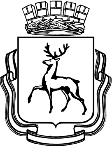 АДМИНИСТРАЦИЯ ГОРОДА НИЖНЕГО НОВГОРОДАП О С Т А Н О В Л Е Н И ЕВ соответствии со статьей 27 Федерального закона от 06.10.2003 № 131-ФЗ «Об общих принципах организации местного самоуправления в Российской Федерации», статьей 19 Устава города Нижнего Новгорода, постановлением городской Думы города Нижнего Новгорода от 24.05.2006 № 41 «О Положении о территориальном общественном самоуправлении в городе Нижнем Новгороде», постановлением администрации города Нижнего Новгорода от 08.04.2014 № 1228 «Об утверждении Порядка разработки, реализации и оценки эффективности муниципальных программ города Нижнего Новгорода и Методических рекомендаций по разработке и реализации муниципальных программ города Нижнего Новгорода» администрация города Нижнего Новгорода постановляет:1. Утвердить прилагаемую муниципальную программу «Развитие форм общественного самоуправления, социальной активности населения, межнационального и межконфессионального взаимодействия в городе Нижнем Новгороде» на 2023 - 2028 годы.2. Признать утратившим силу с 01.01.2023 в части действия муниципальной программы на 2019 - 2024 годы постановление администрации города Нижнего Новгорода от 21.12.2018 № 3652 «Об утверждении муниципальной программы «Развитие форм общественного самоуправления, социальной активности населения, межнационального и межконфессионального взаимодействия в городе Нижнем Новгороде» на 2019-2024 годы».3. Управлению информационной политики администрации города Нижнего Новгорода (Аккуратова Е.А.) обеспечить опубликование настоящего постановления в официальном печатном средстве массовой информации администрации города Нижнего Новгорода – газете «День города. Нижний Новгород». 4. Юридическому департаменту администрации города Нижнего Новгорода (Витушкина Т.А.) обеспечить размещение настоящего постановления на официальном сайте администрации города Нижнего Новгорода в информационно-телекоммуникационной сети «Интернет».5. Контроль за исполнением настоящего постановления возложить на заместителя главы администрации города Нижнего Новгорода Кондыреву И.А.6. Установить начало срока действия муниципальной программы «Развитие форм общественного самоуправления, социальной активности населения, межнационального и межконфессионального взаимодействия в городе Нижнем Новгороде» на 2023 - 2028 годы с 01.01.2023.Глава города                                                                                               Ю.В. ШалабаевА.В. Штоян467 11 13УВЕРЖДЕНАпостановлением администрациигорода от _____№ _________Муниципальная программа«Развитие форм общественного самоуправления, социальной активности населения, межнационального и межконфессионального взаимодействия в городе Нижнем Новгороде» на 2023 - 2028 годы (далее – программа)1. Паспорт программы2. Текстовая часть программы2.1. Характеристика текущего состояния.Общественное самоуправление – это проявление общественной активности жителей, формы коллективного объединения людей, благодаря которым они добровольно и безвозмездно участвуют в решении конкретных вопросов местных сообществ. Оно представляет собой систему управления общественными делами, построенную на основе самоорганизации и саморегулирования.Среди причин и мотивов создания различных структур общественного самоуправления жителей отмечается открывающаяся для людей возможность реализовать свой опыт и социальный потенциал.Взаимодействие органов местного самоуправления и местного сообщества подразумевает партнерство в достижении общей цели – повышения уровня и качества жизни горожан. Кроме того, комплексное социально-экономическое развитие города и совершенствование управленческих механизмов основывается на привлечении горожан к участию в принятии решений по важным местным вопросам в самых различных формах. Конечная цель этого процесса – создание эффективной административной структуры, позволяющей оперативно реагировать на возникающие проблемы внутри муниципального образования. Система самоуправления должна обеспечивать возможность построения эффективных моделей информационного, правового, хозяйственного сотрудничества органов управления городом и экономических субъектов. Важным звеном в становлении системы местного самоуправления должны стать местные сообщества.Развитие современного мегаполиса непосредственно зависит от степени и активности участия горожан в процессах его управления через инструменты самоорганизации и самоуправления, от способности сообществ к самореализации и консолидации для достижения общественно полезных целей.В системе общественного самоуправления особое место занимает территориальное общественное самоуправление. Оно рассматривается сегодня как самоорганизация граждан по месту их жительства для самостоятельного и под свою ответственность осуществления собственных инициатив в вопросах местного значения.Порядок организации и осуществления территориального общественного самоуправления в Нижнем Новгороде определяется Уставом города, федеральными законами, законами субъекта Российской Федерации и нормативными правовыми актами органов местного самоуправления.Некоммерческие общественные организации, созданные и зарегистрированные в соответствии с действующим законодательством, составляют институциональную основу гражданского общества и объединяют наиболее активных местных жителей. Они также организуют людей для самостоятельного решения различных вопросов, обеспечивают обратную связь с органами власти. Некоммерческие организации, в том числе религиозные и национально-культурные, играют заметную роль в социально-экономическом развитии города, способствуя повышению качества жизни горожан и их активности в разных направлениях, включая духовную, культурную и социальную составляющие. Уже не первый год эти организации удовлетворяют востребованные нижегородцами запросы на:1) создание дополнительных рабочих мест;2) оказание социально-бытовых услуг;3) благоустройство микрорайонов;4) организацию специального сопровождения отдельных категорий детей и пожилых людей;5) организацию досуга жителей;6) иную социальную поддержку.Национально-культурные организации и сообщества способствуют сохранению межнационального согласия на территории города, религиозные организации нацелены на достижение взаимного понимания и уважения в вопросах свободы совести и свободы вероисповедания.Именно поэтому особое внимание следует уделять созданию благоприятных условий для конструктивного сотрудничества всех некоммерческих организаций между собой, а также со всеми видами и ветвями публичной власти.Инициативы горожан, направленные на решение жизненно важных для развития города задач, нуждаются в организационной и финансовой поддержке со стороны администрации города. На настоящем этапе целесообразно поддерживать идеи, которые, с одной стороны, обеспечивают насущные потребности жителей, а с другой стороны, могут быть увязаны со среднесрочными программами и планами деятельности органов местного самоуправления.Средства городского бюджета, выделяемые на реализацию данной программы, должны использоваться как стимулирующий фактор. С помощью бюджетной поддержки предполагается привлечение и эффективное использование ресурсов и потенциала общественности для совместного решения вопросов местного значения, гармонизации этноконфессиональных отношений. В этой деятельности необходима четкая организация и надлежащее функционирование муниципальной инфраструктуры по поддержке общественных инициатив.2.2. Цели и задачи программы.Цель программы:Муниципальная поддержка форм и направлений общественного самоуправления и социальной активности жителей.Задачи программы:1) повышение эффективности взаимодействия органов местного самоуправления с органами территориального общественного самоуправления;2) повышение эффективности взаимодействия органов местного самоуправления и общественных организаций в реализации социальных и общественно значимых проектов.3) повышение эффективности взаимодействия органов местного самоуправления и религиозных и национально-культурных организаций (сообществ) в целях укрепления мира и согласия в Нижнем Новгороде.2.3. Сроки и этапы реализации программы.Программа реализуется в один этап. Программа рассчитана на шесть лет (2023 – 2028 годы).2.4. Целевые индикаторы программы. Сведения о целевых индикаторах программТаблица 1Методика расчетацелевых индикаторов ПрограммыТаблица 22.5. Меры правового регулирования.Сведения об основных мерах правового регулированияТаблица 32.6. Участие организаций, реализующих мероприятия Программы.Участие организаций, реализующих мероприятия Программы за счет собственных средств, не предусматривается.При этом одним из критериев отбора участников городского конкурса социальных проектов «Открытый Нижний» является наличие собственных средств не менее 10% от запрашиваемой суммы субсидии.2.7. Обоснование объема финансовых ресурсов.Программа реализуется за счет средств бюджета города Нижнего Новгорода, выделенных в установленном порядке. Объемы финансирования настоящей Программы носят прогнозный характер и подлежат ежегодному уточнению при формировании проектов бюджета города Нижнего Новгорода на очередной финансовый год, исходя из возможностей бюджета города Нижнего Новгорода.Ресурсное обеспечение реализации программы за счет средств бюджета города Нижнего НовгородаТаблица 42.8. Анализ рисков реализации программы.2.8.1. Основными факторами риска реализации Программы являются несвоевременное и недостаточное финансирование за счет средств бюджета города на очередной финансовый год. Кроме того, не исключены риски, связанные с принятием новых нормативных правовых актов, а также внесением изменений в действующие акты, регламентирующие деятельность органов территориального общественного самоуправления в Нижнем Новгороде и деятельность общественных некоммерческих организаций. Возникает необходимость проведения анализа таких документов и внесения соответствующих изменений в программные мероприятия (при необходимости) 2.8.2. Способом ограничения рисков будет являться мониторинг целевых показателей Программы, своевременная корректировка программных мероприятий и целевых индикаторов в зависимости от их достигнутого результата и объемов финансирования.В целях достижения плановых значений показателей и реализации Программы в целом необходимо обеспечить преодоление указанных факторов риска.2.8.3. Изменение социально-экономической и эпидемиологической обстановки в стране и в регионе в целом.2.8.4. Другие форс-мажорные обстоятельства, человеческий фактор (низкая активность горожан, структурные изменения органов муниципальной власти).В случае возникновения вышеперечисленных рисков разработчик Программы и соисполнители принимают меры по соответствующей корректировке Программы.Ежегодный объем финансирования мероприятий Программы подлежит уточнению в соответствии с бюджетом на очередной финансовый год.3. Подпрограммы программы3.1. Подпрограмма «Муниципальная поддержка развития территориального общественного самоуправления» (далее – подпрограмма 1).3.1.1. Паспорт подпрограммы 13.1.2. Текстовая часть подпрограммы 1.3.1.2.1. Характеристика текущего состояния.Практически во всех субъектах РФ созданы и активно действуют ТОС. ТОС - инструмент реализации инициативы жителей, вовлечения горожан в осуществление местного самоуправления, содействующий не только развитию хозяйственной сферы решения вопросов местного значения, но и становлению гражданского общества. В рамках действующего законодательства органы ТОС способны удовлетворять многие потребности и решать широкий круг проблем жителей определенной территории. Сфера их деятельности это — благоустройство дворовых пространств, помощь пожилым людям, организация досуга и занятости различных групп горожан, проведение дворовых праздников и спортивных соревнований, содействие в охране и поддержании правопорядка, установка игровых и спортивных площадок, защита прав и интересов жителей и ряд других.В Нижнем Новгороде осуществляется целенаправленная деятельность по созданию и развитию территориального общественного самоуправления как формы непосредственного осуществления жителями местного самоуправления, в которой рождается гражданская инициатива, реализуются общественные начинания.Федеральным законом от 06.10.2003 № 131-ФЗ «Об общих принципах организации местного самоуправления в Российской Федерации», Уставом города Нижнего Новгорода, постановлением городской Думы города Нижнего Новгорода от 24.05.2006 № 41 «О Положении о территориальном общественном самоуправлении в городе Нижнем Новгороде» установлены принципы и порядок организации территориального общественного самоуправления, его правовые, территориальные и финансово-экономические основы, гарантии осуществления деятельности ТОС на территории Нижнего Новгорода.На сегодняшний день система территориального общественного самоуправления в Нижнем Новгороде выстраивается по инициативе жителей, на основе добровольности и демократичности. В Нижнем Новгороде установлены границы 92 территориальных общественных самоуправлений (из них активную деятельность осуществляют 63 Совета общественного самоуправления).Наиболее эффективно органы территориального общественного самоуправления в Нижнем Новгороде решают следующие вопросы:1) благоустройство территорий, включая проведение субботников во дворах, озеленение придомовых территорий, ремонт подъездов;2) проведение культурно-массовых, спортивных мероприятий, конкурсов, организация досуга горожан;3) социальная защита жителей;4) благотворительность;5) взаимодействие жителей и органов местного самоуправления.Финансирование подпрограммы 1 увеличилось вдвое: с 9,7 млн. рублей в 2019 году до 19,03 млн. рублей в 2022 году. Это позволило отремонтировать помещения ТОС, которые находились в неудовлетворительном состоянии, обеспечить оборудованием, различным инвентарем и другими необходимыми средствами для организации деятельности ТОС. Также помещения Советов ТОС были подключены к сети Интернет, благодаря чему жители, не имевшие ранее такой возможности, принимают участие в голосованиях по программам благоустройства городских территорий (например, федеральный проект «Формирование комфортной городской среды», региональный проект инициативного бюджетирования «Вам решать!»), а также образовательно-просветительских проектах.Следствием увеличения объема направляемых денежных средств по подпрограмме 1 также является увеличение количества различных мероприятий, как в офлайн, так и онлайн форматах, проводимых ТОС для большего количества жителей.Исходя из общей оценки состояния и уровня развития территориального общественного самоуправления в Нижнем Новгороде, можно сделать вывод о целесообразности использования потенциала органов территориального общественного самоуправления как неотъемлемой и структурированной части гражданского общества.В развитии территориального общественного самоуправления города существует комплекс системных проблем, требующих решения:1) сохранение тенденции к пассивному отношению людей к происходящим в городе социально значимым событиям;2) необходимость развития компетенций председателей Советов общественного самоуправления и активистов ТОС;3) высокий процент пожилых людей среди председателей и актива Советов ТОС;4) относительно слабое, зачастую поверхностное и одностороннее освещение актуальных вопросов деятельности территориального общественного самоуправления в средствах массовой информации.Эти и другие проблемы, зачастую тесно связанные между собой, необходимо решать комплексно на основе принципа взаимовыгодного партнерского сотрудничества между органами местного самоуправления и органами территориального общественного самоуправления.Исходя из вышеизложенного, можно сделать вывод о том, что в Нижнем Новгороде существует необходимость дальнейшей работы в сфере развития ТОС. Неотъемлемой частью данного направления работы является разработка и принятие муниципальной программы развития территориального общественного самоуправления как наиболее оптимального варианта решения стоящих задач.Актуальность Подпрограммы 1 объясняется:1) важностью имеющихся проблем и необходимостью их своевременного, комплексного и планомерного решения;2) целевой направленностью подпрограммы на оказание содействия территориальному общественному самоуправлению;3) стратегическими целями реализации муниципальной политики в Нижнем Новгороде в сфере социальных коммуникаций.Только системный подход к решению задач и устойчивая финансовая поддержка со стороны органов местного самоуправления позволит наиболее эффективно содействовать развитию территориального общественного самоуправления.Реализация подпрограммы 1 будет направлена на создание условий для развития территориального общественного самоуправления и повышения гражданской активности при непосредственном участии в этом процессе самих Советов ТОС и жителей.Работа будет вестись по нескольким направлениям:1) организация и проведение обучающих семинаров в различных сферах для активистов ТОС;2) ресурсная поддержка органов ТОС;3) проведение ремонтов в помещениях ТОС;4) реализация муниципальной политики в сфере развития территориального общественного самоуправления в Нижнем Новгороде через разработку и утверждение Программы, направленной на комплексное решение вопросов местного значения.3.1.2.2. Задача подпрограммы 1.Повышение эффективности взаимодействия органов местного самоуправления с органами территориального общественного самоуправления.3.1.2.3. Сроки и этапы реализации подпрограммы 1.Реализация подпрограммы 1 рассчитана на период 2023 - 2028 годов и осуществляется в один этап.3.1.2.4. Целевые индикаторы подпрограммы 1.Информация о составе и значениях целевых индикаторов Подпрограммы 1 приведена в таблице 1 программы.3.2. Подпрограмма «Поддержка общественных некоммерческих организаций» (далее – подпрограмма 2)3.2.1. Паспорт подпрограммы 2.3.2.2. Текстовая часть подпрограммы 2.3.2.2.1. Характеристика текущего состояния.Взаимодействие органов государственной власти в России с общественными организациями является одним из важнейших направлений государственной политики. Инициативные жители, создавая некоммерческие общественные организации, помогают решать проблемы тысяч других людей, снимая социальную напряженность и создавая возможности для их полноценной жизни.Администрация города Нижнего Новгорода в рамках взаимодействия с общественными организациями и на основании Федерального закона от 12.01.1996 № 7-ФЗ «О некоммерческих организациях» оказывает им поддержку в финансовой, имущественной, информационной и консультационной формах. В целях оказания финансовой поддержки общественным организациям города Нижнего Новгорода был разработан городской конкурс социальных проектов, который с 2011 года реализуется под названием «Открытый Нижний».С 2021 года конкурс проводится по 5 тематическим направлениям:«Дружный Нижний»«Активный Нижний»«Культурный Нижний»«Зеленый Нижний»«Социальный Нижний»За 13 лет проведения конкурса реализовано более 300 социальных проектов, направленных на развитие культуры и искусства, экологической и природоохранной деятельности, сохранение национально-культурных традиций, благоустройство города, реабилитацию инвалидов, продвижение здорового образа жизни, патриотическое воспитание и поддержку молодежных инициатив. В них приняли участие тысячи нижегородцев. Продолжая деятельность в данном направлении, администрация города Нижнего Новгорода будет поддерживать деятельность общественных организаций для того, чтобы успешные и востребованные горожанами практики социального проектирования получили свое развитие и масштабирование в Нижнем Новгороде.3.2.2.2. Задача подпрограммы 2.Повышение эффективности взаимодействия органов местного самоуправления и общественных организаций в реализации социальных и общественно значимых проектов.3.2.2.3. Сроки и этапы реализации подпрограммы 2.Реализация подпрограммы 2 рассчитана на период 2023 - 2028 годов и осуществляется в один этап.3.2.2.4. Целевые индикаторы подпрограммы 2.Информация о составе и значениях целевых индикаторов подпрограммы 2 приведена в таблице 1 программы.3.3. Подпрограмма «Взаимодействие с религиозными и национально-культурными организациями (сообществами)» (далее – подпрограмма 3)3.3.1. Паспорт подпрограммы 33.3.2. Текстовая часть подпрограммы 3.3.3.2.1. Характеристика текущего состояния.Нижний Новгород исторически сложился как поликонфессиональный город, в котором сегодня живут представители 115 народов. По данным Всероссийской переписи населения 2010 года основу населения города составляют русские – 93 %, татары – 1,04%, украинцы – 0,61%, армяне – 0,6%, азербайджанцы – 0,44%, евреи –0,26%.В Нижнем Новгороде официально зарегистрированы 7 конфессий, 10 национально-культурных автономий и более 40 национально-культурных организаций с разной степенью активности. Последние десять лет администрация города Нижнего Новгорода на системной основе выстраивает взаимодействие с представителями этноконфессиональной сферы, используя следующие формы взаимодействия:- Межконфессиональный консультативный совет, в который входят представители традиционных для Нижнего Новгорода конфессий. Он образован в целях совершенствования системы взаимодействия с религиозными объединениями, осуществляющими свою деятельность на территории города. Председателем совета является глава города.- Рабочая группа по межнациональным отношениям занимается поддержкой межнационального и межконфессионального согласия и предупреждением межнациональных (межэтнических) и межконфессиональных конфликтов. При участии членов указанных совещательных органов при администрации города ежегодно формируется Комплексный план мероприятий по развитию и укреплению межнациональных и межконфессиональных отношений в целях повышения уровня общественной безопасности на территории Нижнего Новгорода. Документ включает в себя не менее 200 мероприятий с участием представителей национально-культурных и религиозных организаций и утверждается главой города. Благодаря выстроенной совместной работе с руководством религиозных организаций, национальных общин и диаспор в Нижнем Новгороде в целом сложилась благополучная атмосфера в сфере этноконфессиональных отношений. Однако, события последних лет, напрямую оказывающие негативное влияние на социально-экономическую ситуацию в стране и мире, требуют повышенного внимания к вопросам национальной политики с учетом специфики миграционных потоков. На сегодняшний день можно выделить следующие слабые стороны этноконфессиональной сферы Нижнего Новгорода:национально-культурные организации и автономии испытывают организационные и финансовые трудности в своей повседневной деятельности. Наблюдаются тенденции к старению наиболее активных членов организации, сокращению охвата потенциальных членов общин, отсутствуют внутренние стимулы для новых инициатив, отвечающих запросам современного дня;в деятельность по популяризации национальных культур и гармонизации межнациональных отношений практически не вовлечены представители молодежи;информация о повседневной работе общин и национально-культурных организаций слабо представлена в социальных сетях, которые во многом служат источником информации для людей разного возраста и интересов.С учетом этих факторов администрация города намерена строить свою работу в сфере межнациональных отношений в Нижнем Новгороде, учитывая накопленный опыт и применяя новые форматы для преодоления вышеуказанных трудностей.С 2022 года стартовал цикл семинаров и круглых столов для представителей национально-культурных организаций, посвященный обучению социальному проектированию. К новым форматам взаимодействия можно отнести медиапроект «Дружный Нижний» в социальной сети «ВКонтакте», проекты «Нижний Новгород – перекресток культур», «Дни национальных языков» с участием представителей национально-культурных объединений, учреждений образования и культуры Нижнего Новгорода, посвященные популяризации истории и традиций коренных малочисленных народов, национальных меньшинств, проживающих в России, а также Межнациональный фестиваль здорового образа жизни.Эти и ряд других общегородских проектов, которые будут запущены в ближайший год, дадут дополнительный импульс для системного развития межнациональной и межконфессиональной сферы Нижнего Новгорода, будут способствовать сохранению взаимоуважительных отношений между народами и предупреждению возможных конфликтов на религиозной и национальной основе.Финансирование, направляемое на Подпрограмму 3, будет расходоваться на реализацию перечисленных проектов и инициатив, направленных на увеличение охвата населения, стимулирование работы национально-культурных организаций и сообществ, оказание им финансовой, организационной и информационной поддержки, создание медиапространств для привлечения молодежи и развития коммуникаций в этнокультурной сфере.3.3.2.2. Задача подпрограммы 3.Повышение эффективности взаимодействия органов местного самоуправления и религиозных и национально-культурных организаций (сообществ) в целях укрепления мира и согласия в Нижнем Новгороде.3.3.2.3. Сроки и этапы реализации подпрограммы 3.Реализация подпрограммы 3 рассчитана на период 2023-2028 годов и осуществляется в один этап.3.3.2.4. Целевые индикаторы подпрограммы 3.Информация о составе и значениях целевых индикаторов подпрограммы 3 приведена в таблице 1 программы.4. Оценка планируемой эффективности программыОценка эффективности программы будет ежегодно производиться на основе использования системы целевых индикаторов, которые обеспечат мониторинг динамики изменений ситуации в Нижнем Новгороде за оцениваемый период с целью уточнения задач и мероприятий программы.В результате реализации системы мероприятий программы, направленной на создание благоприятных условий для повышения устойчивого и динамичного развития территориального общественного самоуправления, деятельности некоммерческих организаций в Нижнем Новгороде, будет получен позитивный социальный эффект:1) привлечение внимания жителей города к существующим проблемам и способам их решения;2) создание условий для взаимодействия органов местного самоуправления города, органов территориального общественного самоуправления, представителей общественности, представителей различных национальных культур и жителей;3) информирование нижегородцев о результатах деятельности органов территориального общественного самоуправления, некоммерческих организаций, представителей национальных объединений, повышение уровня интереса к деятельности органов местного самоуправления города в целом;4) своевременное изучение существующих проблем для выработки новых методик и планирования работы по выявленным вопросам;5) поддержка активной жизненной позиции у горожан, а также поиск и поддержка талантливых нижегородцев;6) упрочение единства и духовной общности многонационального народа;7) сохранение и развитие этнокультурного многообразия народов России на территории города;8) активное вовлечение в решение городских социально важных задач различных социальных и возрастных групп жителей города;9) эффективность и результативность реализации мероприятий подпрограмм будут оцениваться ежегодно в соответствии с количественными показателями целевых индикаторов подпрограмм.5. План реализации программыПланреализации муниципальной программы «Развитие форм общественного самоуправления, социальной активности населения, межнационального и межконфессионального взаимодействия в городе Нижнем Новгороде» на 2023 - 2028 годы на 2023годМесто для ввода текста.№┌┐Об утверждении муниципальной программы «Развитие форм общественного самоуправления, социальной активности населения, межнационального и межконфессионального взаимодействия в городе Нижнем Новгороде» на 2023 - 2028 годыОб утверждении муниципальной программы «Развитие форм общественного самоуправления, социальной активности населения, межнационального и межконфессионального взаимодействия в городе Нижнем Новгороде» на 2023 - 2028 годыОтветственный исполнитель программыДепартамент социальных коммуникаций и молодежной политики (ДСКиМП)Департамент социальных коммуникаций и молодежной политики (ДСКиМП)Департамент социальных коммуникаций и молодежной политики (ДСКиМП)Департамент социальных коммуникаций и молодежной политики (ДСКиМП)Департамент социальных коммуникаций и молодежной политики (ДСКиМП)Департамент социальных коммуникаций и молодежной политики (ДСКиМП)Департамент социальных коммуникаций и молодежной политики (ДСКиМП)Департамент социальных коммуникаций и молодежной политики (ДСКиМП)Соисполнители программыАдминистрации районов города Нижнего НовгородаАдминистрации районов города Нижнего НовгородаАдминистрации районов города Нижнего НовгородаАдминистрации районов города Нижнего НовгородаАдминистрации районов города Нижнего НовгородаАдминистрации районов города Нижнего НовгородаАдминистрации районов города Нижнего НовгородаАдминистрации районов города Нижнего НовгородаПодпрограммы программы Подпрограмма 1 «Муниципальная поддержка развития территориального общественного самоуправления»Подпрограмма 2 «Поддержка общественных некоммерческих организаций»Подпрограмма 3 «Взаимодействие с религиозными и национально-культурными организациями (сообществами)»Подпрограмма 1 «Муниципальная поддержка развития территориального общественного самоуправления»Подпрограмма 2 «Поддержка общественных некоммерческих организаций»Подпрограмма 3 «Взаимодействие с религиозными и национально-культурными организациями (сообществами)»Подпрограмма 1 «Муниципальная поддержка развития территориального общественного самоуправления»Подпрограмма 2 «Поддержка общественных некоммерческих организаций»Подпрограмма 3 «Взаимодействие с религиозными и национально-культурными организациями (сообществами)»Подпрограмма 1 «Муниципальная поддержка развития территориального общественного самоуправления»Подпрограмма 2 «Поддержка общественных некоммерческих организаций»Подпрограмма 3 «Взаимодействие с религиозными и национально-культурными организациями (сообществами)»Подпрограмма 1 «Муниципальная поддержка развития территориального общественного самоуправления»Подпрограмма 2 «Поддержка общественных некоммерческих организаций»Подпрограмма 3 «Взаимодействие с религиозными и национально-культурными организациями (сообществами)»Подпрограмма 1 «Муниципальная поддержка развития территориального общественного самоуправления»Подпрограмма 2 «Поддержка общественных некоммерческих организаций»Подпрограмма 3 «Взаимодействие с религиозными и национально-культурными организациями (сообществами)»Подпрограмма 1 «Муниципальная поддержка развития территориального общественного самоуправления»Подпрограмма 2 «Поддержка общественных некоммерческих организаций»Подпрограмма 3 «Взаимодействие с религиозными и национально-культурными организациями (сообществами)»Подпрограмма 1 «Муниципальная поддержка развития территориального общественного самоуправления»Подпрограмма 2 «Поддержка общественных некоммерческих организаций»Подпрограмма 3 «Взаимодействие с религиозными и национально-культурными организациями (сообществами)»Цель программыМуниципальная поддержка форм и направлений общественного самоуправления и социальной активности населенияМуниципальная поддержка форм и направлений общественного самоуправления и социальной активности населенияМуниципальная поддержка форм и направлений общественного самоуправления и социальной активности населенияМуниципальная поддержка форм и направлений общественного самоуправления и социальной активности населенияМуниципальная поддержка форм и направлений общественного самоуправления и социальной активности населенияМуниципальная поддержка форм и направлений общественного самоуправления и социальной активности населенияМуниципальная поддержка форм и направлений общественного самоуправления и социальной активности населенияМуниципальная поддержка форм и направлений общественного самоуправления и социальной активности населенияЗадачипрограммыПовышение эффективности взаимодействия органов местного самоуправления с органами территориального общественного самоуправленияПовышение эффективности взаимодействия органов местного самоуправления и общественных организаций в реализации социальных и общественно значимых проектов.Повышение эффективности взаимодействия органов местного самоуправления и религиозных и национально-культурных организаций (сообществ) в целях укрепления мира и согласия в Нижнем НовгородеПовышение эффективности взаимодействия органов местного самоуправления с органами территориального общественного самоуправленияПовышение эффективности взаимодействия органов местного самоуправления и общественных организаций в реализации социальных и общественно значимых проектов.Повышение эффективности взаимодействия органов местного самоуправления и религиозных и национально-культурных организаций (сообществ) в целях укрепления мира и согласия в Нижнем НовгородеПовышение эффективности взаимодействия органов местного самоуправления с органами территориального общественного самоуправленияПовышение эффективности взаимодействия органов местного самоуправления и общественных организаций в реализации социальных и общественно значимых проектов.Повышение эффективности взаимодействия органов местного самоуправления и религиозных и национально-культурных организаций (сообществ) в целях укрепления мира и согласия в Нижнем НовгородеПовышение эффективности взаимодействия органов местного самоуправления с органами территориального общественного самоуправленияПовышение эффективности взаимодействия органов местного самоуправления и общественных организаций в реализации социальных и общественно значимых проектов.Повышение эффективности взаимодействия органов местного самоуправления и религиозных и национально-культурных организаций (сообществ) в целях укрепления мира и согласия в Нижнем НовгородеПовышение эффективности взаимодействия органов местного самоуправления с органами территориального общественного самоуправленияПовышение эффективности взаимодействия органов местного самоуправления и общественных организаций в реализации социальных и общественно значимых проектов.Повышение эффективности взаимодействия органов местного самоуправления и религиозных и национально-культурных организаций (сообществ) в целях укрепления мира и согласия в Нижнем НовгородеПовышение эффективности взаимодействия органов местного самоуправления с органами территориального общественного самоуправленияПовышение эффективности взаимодействия органов местного самоуправления и общественных организаций в реализации социальных и общественно значимых проектов.Повышение эффективности взаимодействия органов местного самоуправления и религиозных и национально-культурных организаций (сообществ) в целях укрепления мира и согласия в Нижнем НовгородеПовышение эффективности взаимодействия органов местного самоуправления с органами территориального общественного самоуправленияПовышение эффективности взаимодействия органов местного самоуправления и общественных организаций в реализации социальных и общественно значимых проектов.Повышение эффективности взаимодействия органов местного самоуправления и религиозных и национально-культурных организаций (сообществ) в целях укрепления мира и согласия в Нижнем НовгородеПовышение эффективности взаимодействия органов местного самоуправления с органами территориального общественного самоуправленияПовышение эффективности взаимодействия органов местного самоуправления и общественных организаций в реализации социальных и общественно значимых проектов.Повышение эффективности взаимодействия органов местного самоуправления и религиозных и национально-культурных организаций (сообществ) в целях укрепления мира и согласия в Нижнем НовгородеЭтапы и сроки реализации программыПрограмма реализуется в один этап, 2023 - 2028 годыПрограмма реализуется в один этап, 2023 - 2028 годыПрограмма реализуется в один этап, 2023 - 2028 годыПрограмма реализуется в один этап, 2023 - 2028 годыПрограмма реализуется в один этап, 2023 - 2028 годыПрограмма реализуется в один этап, 2023 - 2028 годыПрограмма реализуется в один этап, 2023 - 2028 годыПрограмма реализуется в один этап, 2023 - 2028 годыОбъемы бюджетных ассигнований программы за счет средств бюджета города Нижнего НовгородаОтветственный исполнитель(соисполнители)(руб.), годы(руб.), годы(руб.), годы(руб.), годы(руб.), годы(руб.), годы(руб.), годыОбъемы бюджетных ассигнований программы за счет средств бюджета города Нижнего НовгородаОтветственный исполнитель(соисполнители)202320242025202620272028ВсегоОбъемы бюджетных ассигнований программы за счет средств бюджета города Нижнего НовгородаВсего43 039 200,0043 039 200,0043 039 200,0040 378 432,7241 901 761,0543 486 022,52254 883 816,29Объемы бюджетных ассигнований программы за счет средств бюджета города Нижнего НовгородаДСКиМП (управление делами)18 600 000,0018 600 000,0018 600 000,0018 600 000,0018 600 000,0018 600 000,00111 600 000,00Администрации районов города Нижнего Новгорода (управление делами)24 439 200,0024 439 200,0024 439 200,0024 439 200,0024 439 200,0024 439 200,00146 635 200,00Целевые индикаторы программыЧисло активных жителей города, вовлеченных в деятельность общественного самоуправления – 555 000 чел.Число активных жителей города, вовлеченных в деятельность общественного самоуправления – 555 000 чел.Число активных жителей города, вовлеченных в деятельность общественного самоуправления – 555 000 чел.Число активных жителей города, вовлеченных в деятельность общественного самоуправления – 555 000 чел.Число активных жителей города, вовлеченных в деятельность общественного самоуправления – 555 000 чел.Число активных жителей города, вовлеченных в деятельность общественного самоуправления – 555 000 чел.Число активных жителей города, вовлеченных в деятельность общественного самоуправления – 555 000 чел.Число активных жителей города, вовлеченных в деятельность общественного самоуправления – 555 000 чел.Целевые индикаторы программыКоличество участников семинаров, тренингов, круглых столов, форумов и других мероприятий, проведенных для активистов ТОС – 1 950 челКоличество участников семинаров, тренингов, круглых столов, форумов и других мероприятий, проведенных для активистов ТОС – 1 950 челКоличество участников семинаров, тренингов, круглых столов, форумов и других мероприятий, проведенных для активистов ТОС – 1 950 челКоличество участников семинаров, тренингов, круглых столов, форумов и других мероприятий, проведенных для активистов ТОС – 1 950 челКоличество участников семинаров, тренингов, круглых столов, форумов и других мероприятий, проведенных для активистов ТОС – 1 950 челКоличество участников семинаров, тренингов, круглых столов, форумов и других мероприятий, проведенных для активистов ТОС – 1 950 челКоличество участников семинаров, тренингов, круглых столов, форумов и других мероприятий, проведенных для активистов ТОС – 1 950 челКоличество участников семинаров, тренингов, круглых столов, форумов и других мероприятий, проведенных для активистов ТОС – 1 950 челЦелевые индикаторы программыКоличество реализованных социально значимых проектов – 180 ед.Количество реализованных социально значимых проектов – 180 ед.Количество реализованных социально значимых проектов – 180 ед.Количество реализованных социально значимых проектов – 180 ед.Количество реализованных социально значимых проектов – 180 ед.Количество реализованных социально значимых проектов – 180 ед.Количество реализованных социально значимых проектов – 180 ед.Количество реализованных социально значимых проектов – 180 ед.Целевые индикаторы программыКоличество религиозных, национально-культурных организаций - участников семинаров, тренингов, круглых столов, форумов и других мероприятий – 75 ед.Количество религиозных, национально-культурных организаций - участников семинаров, тренингов, круглых столов, форумов и других мероприятий – 75 ед.Количество религиозных, национально-культурных организаций - участников семинаров, тренингов, круглых столов, форумов и других мероприятий – 75 ед.Количество религиозных, национально-культурных организаций - участников семинаров, тренингов, круглых столов, форумов и других мероприятий – 75 ед.Количество религиозных, национально-культурных организаций - участников семинаров, тренингов, круглых столов, форумов и других мероприятий – 75 ед.Количество религиозных, национально-культурных организаций - участников семинаров, тренингов, круглых столов, форумов и других мероприятий – 75 ед.Количество религиозных, национально-культурных организаций - участников семинаров, тренингов, круглых столов, форумов и других мероприятий – 75 ед.Количество религиозных, национально-культурных организаций - участников семинаров, тренингов, круглых столов, форумов и других мероприятий – 75 ед.№п/пНаименование цели муниципальной программы, подпрограммы, задачи, целевого индикатораЕд. измеренияЗначение показателя целевого индикатораЗначение показателя целевого индикатораЗначение показателя целевого индикатораЗначение показателя целевого индикатораЗначение показателя целевого индикатораЗначение показателя целевого индикатораЗначение показателя целевого индикатораЗначение показателя целевого индикатораЗначение показателя целевого индикатораЗначение показателя целевого индикатораЗначение показателя целевого индикатора№п/пНаименование цели муниципальной программы, подпрограммы, задачи, целевого индикатораЕд. измерения20232023202420242025202520252026202720272028123445566678891.Цель. Муниципальная поддержка форм и направлений общественного самоуправления и социальной активности жителейЦель. Муниципальная поддержка форм и направлений общественного самоуправления и социальной активности жителейЦель. Муниципальная поддержка форм и направлений общественного самоуправления и социальной активности жителейЦель. Муниципальная поддержка форм и направлений общественного самоуправления и социальной активности жителейЦель. Муниципальная поддержка форм и направлений общественного самоуправления и социальной активности жителейЦель. Муниципальная поддержка форм и направлений общественного самоуправления и социальной активности жителейЦель. Муниципальная поддержка форм и направлений общественного самоуправления и социальной активности жителейЦель. Муниципальная поддержка форм и направлений общественного самоуправления и социальной активности жителейЦель. Муниципальная поддержка форм и направлений общественного самоуправления и социальной активности жителейЦель. Муниципальная поддержка форм и направлений общественного самоуправления и социальной активности жителейЦель. Муниципальная поддержка форм и направлений общественного самоуправления и социальной активности жителейЦель. Муниципальная поддержка форм и направлений общественного самоуправления и социальной активности жителейЦель. Муниципальная поддержка форм и направлений общественного самоуправления и социальной активности жителейЧисло активных жителей города, вовлеченных в деятельность общественного самоуправлениячел.чел.80 00080 00085 00085 00090 00095 00095 00095 000100 000105 0001.1.Подпрограмма 1  «Муниципальная поддержка развития территориального общественного самоуправления»Подпрограмма 1  «Муниципальная поддержка развития территориального общественного самоуправления»Подпрограмма 1  «Муниципальная поддержка развития территориального общественного самоуправления»Подпрограмма 1  «Муниципальная поддержка развития территориального общественного самоуправления»Подпрограмма 1  «Муниципальная поддержка развития территориального общественного самоуправления»Подпрограмма 1  «Муниципальная поддержка развития территориального общественного самоуправления»Подпрограмма 1  «Муниципальная поддержка развития территориального общественного самоуправления»Подпрограмма 1  «Муниципальная поддержка развития территориального общественного самоуправления»Подпрограмма 1  «Муниципальная поддержка развития территориального общественного самоуправления»Подпрограмма 1  «Муниципальная поддержка развития территориального общественного самоуправления»Подпрограмма 1  «Муниципальная поддержка развития территориального общественного самоуправления»Подпрограмма 1  «Муниципальная поддержка развития территориального общественного самоуправления»Подпрограмма 1  «Муниципальная поддержка развития территориального общественного самоуправления»1.1.1.Задача: Повышение эффективности взаимодействия органов местного самоуправления с органами территориального общественного самоуправления Задача: Повышение эффективности взаимодействия органов местного самоуправления с органами территориального общественного самоуправления Задача: Повышение эффективности взаимодействия органов местного самоуправления с органами территориального общественного самоуправления Задача: Повышение эффективности взаимодействия органов местного самоуправления с органами территориального общественного самоуправления Задача: Повышение эффективности взаимодействия органов местного самоуправления с органами территориального общественного самоуправления Задача: Повышение эффективности взаимодействия органов местного самоуправления с органами территориального общественного самоуправления Задача: Повышение эффективности взаимодействия органов местного самоуправления с органами территориального общественного самоуправления Задача: Повышение эффективности взаимодействия органов местного самоуправления с органами территориального общественного самоуправления Задача: Повышение эффективности взаимодействия органов местного самоуправления с органами территориального общественного самоуправления Задача: Повышение эффективности взаимодействия органов местного самоуправления с органами территориального общественного самоуправления Задача: Повышение эффективности взаимодействия органов местного самоуправления с органами территориального общественного самоуправления Задача: Повышение эффективности взаимодействия органов местного самоуправления с органами территориального общественного самоуправления Задача: Повышение эффективности взаимодействия органов местного самоуправления с органами территориального общественного самоуправления Количество участников семинаров, тренингов, круглых столов, форумов и других мероприятий, проведенных для активистов ТОСчел.2002002502503003003003504004004501.2.Подпрограмма 2  «Поддержка общественных некоммерческих организаций»Подпрограмма 2  «Поддержка общественных некоммерческих организаций»Подпрограмма 2  «Поддержка общественных некоммерческих организаций»Подпрограмма 2  «Поддержка общественных некоммерческих организаций»Подпрограмма 2  «Поддержка общественных некоммерческих организаций»Подпрограмма 2  «Поддержка общественных некоммерческих организаций»Подпрограмма 2  «Поддержка общественных некоммерческих организаций»Подпрограмма 2  «Поддержка общественных некоммерческих организаций»Подпрограмма 2  «Поддержка общественных некоммерческих организаций»Подпрограмма 2  «Поддержка общественных некоммерческих организаций»Подпрограмма 2  «Поддержка общественных некоммерческих организаций»Подпрограмма 2  «Поддержка общественных некоммерческих организаций»Подпрограмма 2  «Поддержка общественных некоммерческих организаций»1.2.1.Задача: Повышение эффективности взаимодействия органов местного самоуправления и общественных организаций в реализации социальных и общественно значимых проектов.Задача: Повышение эффективности взаимодействия органов местного самоуправления и общественных организаций в реализации социальных и общественно значимых проектов.Задача: Повышение эффективности взаимодействия органов местного самоуправления и общественных организаций в реализации социальных и общественно значимых проектов.Задача: Повышение эффективности взаимодействия органов местного самоуправления и общественных организаций в реализации социальных и общественно значимых проектов.Задача: Повышение эффективности взаимодействия органов местного самоуправления и общественных организаций в реализации социальных и общественно значимых проектов.Задача: Повышение эффективности взаимодействия органов местного самоуправления и общественных организаций в реализации социальных и общественно значимых проектов.Задача: Повышение эффективности взаимодействия органов местного самоуправления и общественных организаций в реализации социальных и общественно значимых проектов.Задача: Повышение эффективности взаимодействия органов местного самоуправления и общественных организаций в реализации социальных и общественно значимых проектов.Задача: Повышение эффективности взаимодействия органов местного самоуправления и общественных организаций в реализации социальных и общественно значимых проектов.Задача: Повышение эффективности взаимодействия органов местного самоуправления и общественных организаций в реализации социальных и общественно значимых проектов.Задача: Повышение эффективности взаимодействия органов местного самоуправления и общественных организаций в реализации социальных и общественно значимых проектов.Задача: Повышение эффективности взаимодействия органов местного самоуправления и общественных организаций в реализации социальных и общественно значимых проектов.Задача: Повышение эффективности взаимодействия органов местного самоуправления и общественных организаций в реализации социальных и общественно значимых проектов.Количество реализованных социально значимых проектов25252727292929313333351.3.Подпрограмма 3 «Взаимодействие с религиозными и национально-культурными организациями (сообществами)»Подпрограмма 3 «Взаимодействие с религиозными и национально-культурными организациями (сообществами)»Подпрограмма 3 «Взаимодействие с религиозными и национально-культурными организациями (сообществами)»Подпрограмма 3 «Взаимодействие с религиозными и национально-культурными организациями (сообществами)»Подпрограмма 3 «Взаимодействие с религиозными и национально-культурными организациями (сообществами)»Подпрограмма 3 «Взаимодействие с религиозными и национально-культурными организациями (сообществами)»Подпрограмма 3 «Взаимодействие с религиозными и национально-культурными организациями (сообществами)»Подпрограмма 3 «Взаимодействие с религиозными и национально-культурными организациями (сообществами)»Подпрограмма 3 «Взаимодействие с религиозными и национально-культурными организациями (сообществами)»Подпрограмма 3 «Взаимодействие с религиозными и национально-культурными организациями (сообществами)»Подпрограмма 3 «Взаимодействие с религиозными и национально-культурными организациями (сообществами)»Подпрограмма 3 «Взаимодействие с религиозными и национально-культурными организациями (сообществами)»Подпрограмма 3 «Взаимодействие с религиозными и национально-культурными организациями (сообществами)»1.3.1.Задача: Повышение эффективности взаимодействия органов местного самоуправления и религиозных и национально-культурных организаций (сообществ) в целях укрепления мира и согласия в Нижнем НовгородеЗадача: Повышение эффективности взаимодействия органов местного самоуправления и религиозных и национально-культурных организаций (сообществ) в целях укрепления мира и согласия в Нижнем НовгородеЗадача: Повышение эффективности взаимодействия органов местного самоуправления и религиозных и национально-культурных организаций (сообществ) в целях укрепления мира и согласия в Нижнем НовгородеЗадача: Повышение эффективности взаимодействия органов местного самоуправления и религиозных и национально-культурных организаций (сообществ) в целях укрепления мира и согласия в Нижнем НовгородеЗадача: Повышение эффективности взаимодействия органов местного самоуправления и религиозных и национально-культурных организаций (сообществ) в целях укрепления мира и согласия в Нижнем НовгородеЗадача: Повышение эффективности взаимодействия органов местного самоуправления и религиозных и национально-культурных организаций (сообществ) в целях укрепления мира и согласия в Нижнем НовгородеЗадача: Повышение эффективности взаимодействия органов местного самоуправления и религиозных и национально-культурных организаций (сообществ) в целях укрепления мира и согласия в Нижнем НовгородеЗадача: Повышение эффективности взаимодействия органов местного самоуправления и религиозных и национально-культурных организаций (сообществ) в целях укрепления мира и согласия в Нижнем НовгородеЗадача: Повышение эффективности взаимодействия органов местного самоуправления и религиозных и национально-культурных организаций (сообществ) в целях укрепления мира и согласия в Нижнем НовгородеЗадача: Повышение эффективности взаимодействия органов местного самоуправления и религиозных и национально-культурных организаций (сообществ) в целях укрепления мира и согласия в Нижнем НовгородеЗадача: Повышение эффективности взаимодействия органов местного самоуправления и религиозных и национально-культурных организаций (сообществ) в целях укрепления мира и согласия в Нижнем НовгородеЗадача: Повышение эффективности взаимодействия органов местного самоуправления и религиозных и национально-культурных организаций (сообществ) в целях укрепления мира и согласия в Нижнем НовгородеЗадача: Повышение эффективности взаимодействия органов местного самоуправления и религиозных и национально-культурных организаций (сообществ) в целях укрепления мира и согласия в Нижнем НовгородеКоличество религиозных, национально-культурных организаций - участников семинаров, тренингов, круглых столов, форумов и других мероприятийед.1010111112121213141415№п/пНаименование показателя целевого индикатораЕдиница измеренияНПА, определяющий методику расчета показателя целевого индикатораРасчет показателя целевого индикатораРасчет показателя целевого индикатораИсходные данные для расчета значений показателя целевого индикатораИсходные данные для расчета значений показателя целевого индикатораИсходные данные для расчета значений показателя целевого индикатора№п/пНаименование показателя целевого индикатораЕдиница измеренияНПА, определяющий методику расчета показателя целевого индикатораФормуларасчетаБуквенное обозначение переменной в формуле расчетаИсточник исходных данныхМетод сбора исходных данныхПериодичность сбора и срок представления исходных данных1234567891Число активных жителей города, вовлеченных в деятельность общественного самоуправлениячел.отсутствует---Данные администраций районов города Ежеквартальная (за отчетный период)2Количество участников семинаров, тренингов, круглых столов, форумов и других мероприятий, проведенных для активистов ТОСчел.отсутствует---Оперативные данные ДСКиМПЕжеквартальная (за отчетный период)3Количество реализованных социально значимых проектовед.отсутствует---Постановление администрации города Нижнего Новгорода «Об утверждении списка победителей городского конкурса социальных проектов «Открытый Нижний» и размеров субсидий, выделяемых на реализацию социальных проектов»Годовая (за отчетный период)4Количество религиозных, национально-культурных организаций - участников семинаров, тренингов, круглых столов, форумов и других мероприятийед.отсутствует--Оперативные данные ДСКиМПЕжеквартальная (за отчетный период)№п/пВид правового актаОсновные положения правового акта (суть)Ответственный исполнитель, соисполнительОжидаемые сроки принятия123451Подпрограмма 2 «Поддержка общественных некоммерческих организаций»Подпрограмма 2 «Поддержка общественных некоммерческих организаций»Подпрограмма 2 «Поддержка общественных некоммерческих организаций»Подпрограмма 2 «Поддержка общественных некоммерческих организаций»1.1.Основное мероприятие: «Проведение городского конкурса социальных проектов «Открытый Нижний»Основное мероприятие: «Проведение городского конкурса социальных проектов «Открытый Нижний»Основное мероприятие: «Проведение городского конкурса социальных проектов «Открытый Нижний»Основное мероприятие: «Проведение городского конкурса социальных проектов «Открытый Нижний»1.1.1.Постановление администрации города Нижнего НовгородаРазработка Порядка предоставления субсидий из средств бюджета города Нижнего Новгорода на реализацию социальных проектов, Положения о городском конкурсе социальных проектов «Открытый Нижний» Департамент социальных коммуникаций и молодежной политики1 квартал 2023 1.1.2.Постановление администрации города Нижнего Новгорода Об утверждении списка победителей городского конкурса социальных проектов «Открытый Нижний» и размеров субсидий, выделяемых на финансовое обеспечение затрат по выполнению работ, связанных с реализацией социально значимых проектов организаций, включенных в перечень победителей городского конкурса социальных проектов «Открытый Нижний» в 2023 годуДепартамент социальных коммуникаций и молодежной политики2 квартал 2023№ п/пКод основного мероприятия целевой статьи расходов Наименование муниципальной программы, подпрограммы, основного мероприятияОтветственный исполнитель, соисполнителиРасходы, (руб.)Расходы, (руб.)Расходы, (руб.)Расходы, (руб.)Расходы, (руб.)Расходы, (руб.)№ п/пКод основного мероприятия целевой статьи расходов Наименование муниципальной программы, подпрограммы, основного мероприятияОтветственный исполнитель, соисполнители2023год2024 год2025 год2026 год2027 год2028 год12345678910Муниципальная программа «Развитие форм общественного самоуправления, социальной активности населения, межнационального и межконфессионального взаимодействия в городе Нижнем Новгороде» на 2023 – 2028 годыМуниципальная программа «Развитие форм общественного самоуправления, социальной активности населения, межнационального и межконфессионального взаимодействия в городе Нижнем Новгороде» на 2023 – 2028 годыМуниципальная программа «Развитие форм общественного самоуправления, социальной активности населения, межнационального и межконфессионального взаимодействия в городе Нижнем Новгороде» на 2023 – 2028 годыВсего, в том числе:43 039 200,0043 039 200,0043 039 200,0043 039 200,0043 039 200,0043 039 200,00Муниципальная программа «Развитие форм общественного самоуправления, социальной активности населения, межнационального и межконфессионального взаимодействия в городе Нижнем Новгороде» на 2023 – 2028 годыМуниципальная программа «Развитие форм общественного самоуправления, социальной активности населения, межнационального и межконфессионального взаимодействия в городе Нижнем Новгороде» на 2023 – 2028 годыМуниципальная программа «Развитие форм общественного самоуправления, социальной активности населения, межнационального и межконфессионального взаимодействия в городе Нижнем Новгороде» на 2023 – 2028 годыДСКиМП (управление делами)19 200 000,0019 200 000,0019 200 000,0019 200 000,0019 200 000,0019 200 000,00Муниципальная программа «Развитие форм общественного самоуправления, социальной активности населения, межнационального и межконфессионального взаимодействия в городе Нижнем Новгороде» на 2023 – 2028 годыМуниципальная программа «Развитие форм общественного самоуправления, социальной активности населения, межнационального и межконфессионального взаимодействия в городе Нижнем Новгороде» на 2023 – 2028 годыМуниципальная программа «Развитие форм общественного самоуправления, социальной активности населения, межнационального и межконфессионального взаимодействия в городе Нижнем Новгороде» на 2023 – 2028 годыАдминистрации районов города Нижнего Новгорода (управление делами)23 839 200,0023 839 200,0023 839 200,0023 839 200,0023 839 200,0023 839 200,001.20 1 00 00000Подпрограмма 1 «Муниципальная поддержка развития территориального общественного самоуправления»Всего, в том числе:24 039 200,0024 039 200,0024 039 200,0024 039 200,0024 039 200,0024 039 200,001.20 1 00 00000Подпрограмма 1 «Муниципальная поддержка развития территориального общественного самоуправления»ДСКиМП (управление делами)200 000,00200 000,00200 000,00200 000,00200 000,00200 000,001.20 1 00 00000Подпрограмма 1 «Муниципальная поддержка развития территориального общественного самоуправления»Администрации районов города Нижнего Новгорода (управление делами)23 839 200,0023 839 200,0023 839 200,0023 839 200,0023 839 200,0023 839 200,001.1.20 1 01 00000Основное мероприятие: «Организация и проведение семинаров, тренингов, круглых столов, форумов и других мероприятий для активистов ТОС»ДСКиМП (управление делами)200 000,00200 000,00200 000,00200 000,00200 000,00200 000,001.2.20 1 02 00000Основное мероприятие: Обеспечение деятельности ТОСАдминистрации районов города Нижнего Новгорода (управление делами)23 839 200,0023 839 200,0023 839 200,0023 839 200,0023 839 200,0023 839 200,002.20 2 00 00000Подпрограмма 2 «Поддержка общественных некоммерческих организаций»ДСКиМП (управление делами)15 000 000,0015 000 000,0015 000 000,0015 000 000,0015 000 000,0015 000 000,002.1.20 2 01 00000Основное мероприятие: «Проведение городского конкурса социальных проектов «Открытый Нижний»ДСКиМП (управление делами)15 000 000,0015 000 000,0015 000 000,0015 000 000,0015 000 000,0015 000 000,003.20 3 00 00000Подпрограмма 3 «Взаимодействие с религиозными и национально-культурными организациями (сообществами)»ДСКиМП (управление делами)4 000 000,004 000 000,004 000 000,004 000 000,004 000 000,004 000 000,003.1.20 3 01 00000Основное мероприятие: «Реализация Комплексного плана мероприятий по развитию и укреплению межнациональных и межконфессиональных отношений в целях повышения уровня общественной безопасности на территории Нижнего Новгорода»ДСКиМП (управление делами)961 000,00961 000,00961 000,00961 000,00961 000,00961 000,003.2.20 3 02 00000Основное мероприятие: «Организация и проведение семинаров, тренингов, круглых столов, форумов и других мероприятий с участием представителей религиозных и национально-культурных организаций»ДСКиМП (управление делами)3 039 000,003 039 000,003 039 000,003 039 000,003 039 000,003 039 000,00Ответственный исполнитель подпрограммы 1Департамент социальных коммуникаций и молодежной политики (ДСКиМП)Департамент социальных коммуникаций и молодежной политики (ДСКиМП)Департамент социальных коммуникаций и молодежной политики (ДСКиМП)Департамент социальных коммуникаций и молодежной политики (ДСКиМП)Департамент социальных коммуникаций и молодежной политики (ДСКиМП)Департамент социальных коммуникаций и молодежной политики (ДСКиМП)Департамент социальных коммуникаций и молодежной политики (ДСКиМП)Департамент социальных коммуникаций и молодежной политики (ДСКиМП)Соисполнители подпрограммы 1Администрации районов города Нижнего НовгородаАдминистрации районов города Нижнего НовгородаАдминистрации районов города Нижнего НовгородаАдминистрации районов города Нижнего НовгородаАдминистрации районов города Нижнего НовгородаАдминистрации районов города Нижнего НовгородаАдминистрации районов города Нижнего НовгородаАдминистрации районов города Нижнего НовгородаЗадача подпрограммы 1Повышение эффективности взаимодействия органов местного самоуправления с органами территориального общественного самоуправления Повышение эффективности взаимодействия органов местного самоуправления с органами территориального общественного самоуправления Повышение эффективности взаимодействия органов местного самоуправления с органами территориального общественного самоуправления Повышение эффективности взаимодействия органов местного самоуправления с органами территориального общественного самоуправления Повышение эффективности взаимодействия органов местного самоуправления с органами территориального общественного самоуправления Повышение эффективности взаимодействия органов местного самоуправления с органами территориального общественного самоуправления Повышение эффективности взаимодействия органов местного самоуправления с органами территориального общественного самоуправления Повышение эффективности взаимодействия органов местного самоуправления с органами территориального общественного самоуправления Сроки и этапы реализации подпрограммы 1Подпрограмма 1 реализуется в один этап, в 2023 - 2028 годыПодпрограмма 1 реализуется в один этап, в 2023 - 2028 годыПодпрограмма 1 реализуется в один этап, в 2023 - 2028 годыПодпрограмма 1 реализуется в один этап, в 2023 - 2028 годыПодпрограмма 1 реализуется в один этап, в 2023 - 2028 годыПодпрограмма 1 реализуется в один этап, в 2023 - 2028 годыПодпрограмма 1 реализуется в один этап, в 2023 - 2028 годыПодпрограмма 1 реализуется в один этап, в 2023 - 2028 годыОбъемы бюджетных ассигнований подпрограммы 1 за счет средств бюджета города Нижнего НовгородаОтветственный исполнитель (соисполнители)(руб.) годы(руб.) годы(руб.) годы(руб.) годы(руб.) годы(руб.) годы(руб.) годыОбъемы бюджетных ассигнований подпрограммы 1 за счет средств бюджета города Нижнего НовгородаОтветственный исполнитель (соисполнители)202320242025202620272028ВсегоОбъемы бюджетных ассигнований подпрограммы 1 за счет средств бюджета города Нижнего НовгородаВсего24 039 200 ,0024 039 200 ,0024 039 200 ,0024 039 200 ,0024 039 200 ,0024 039 200 ,00144 235 200,00Объемы бюджетных ассигнований подпрограммы 1 за счет средств бюджета города Нижнего НовгородаДСКиМП (управление делами)200 000,00200 000,00200 000,00200 000,00200 000,00200 000,001 200 000,00Администрации районов города Нижнего Новгорода (управление делами)23 839 200,0023 839 200,0023 839 200,0023 839 200,0023 839 200,0023 839 200,00143 035 200,00Целевые индикаторы подпрограммы 1Количество участников семинаров, тренингов, круглых столов, форумов и других мероприятий, проведенных для активистов ТОС – 1 950 чел.Количество участников семинаров, тренингов, круглых столов, форумов и других мероприятий, проведенных для активистов ТОС – 1 950 чел.Количество участников семинаров, тренингов, круглых столов, форумов и других мероприятий, проведенных для активистов ТОС – 1 950 чел.Количество участников семинаров, тренингов, круглых столов, форумов и других мероприятий, проведенных для активистов ТОС – 1 950 чел.Количество участников семинаров, тренингов, круглых столов, форумов и других мероприятий, проведенных для активистов ТОС – 1 950 чел.Количество участников семинаров, тренингов, круглых столов, форумов и других мероприятий, проведенных для активистов ТОС – 1 950 чел.Количество участников семинаров, тренингов, круглых столов, форумов и других мероприятий, проведенных для активистов ТОС – 1 950 чел.Количество участников семинаров, тренингов, круглых столов, форумов и других мероприятий, проведенных для активистов ТОС – 1 950 чел.Ответственный исполнитель подпрограммы 2Департамент социальных коммуникаций и молодежной политики администрации города Нижнего НовгородаДепартамент социальных коммуникаций и молодежной политики администрации города Нижнего НовгородаДепартамент социальных коммуникаций и молодежной политики администрации города Нижнего НовгородаДепартамент социальных коммуникаций и молодежной политики администрации города Нижнего НовгородаДепартамент социальных коммуникаций и молодежной политики администрации города Нижнего НовгородаДепартамент социальных коммуникаций и молодежной политики администрации города Нижнего НовгородаДепартамент социальных коммуникаций и молодежной политики администрации города Нижнего НовгородаДепартамент социальных коммуникаций и молодежной политики администрации города Нижнего НовгородаЗадача подпрограммы 2Повышение эффективности взаимодействия органов местного самоуправления и общественных организаций в реализации социальных и общественно значимых проектов.Повышение эффективности взаимодействия органов местного самоуправления и общественных организаций в реализации социальных и общественно значимых проектов.Повышение эффективности взаимодействия органов местного самоуправления и общественных организаций в реализации социальных и общественно значимых проектов.Повышение эффективности взаимодействия органов местного самоуправления и общественных организаций в реализации социальных и общественно значимых проектов.Повышение эффективности взаимодействия органов местного самоуправления и общественных организаций в реализации социальных и общественно значимых проектов.Повышение эффективности взаимодействия органов местного самоуправления и общественных организаций в реализации социальных и общественно значимых проектов.Повышение эффективности взаимодействия органов местного самоуправления и общественных организаций в реализации социальных и общественно значимых проектов.Повышение эффективности взаимодействия органов местного самоуправления и общественных организаций в реализации социальных и общественно значимых проектов.Этапы и сроки реализации подпрограммы 2Подпрограмма 2 реализуется в один этап, в 2023 - 2028 годы Подпрограмма 2 реализуется в один этап, в 2023 - 2028 годы Подпрограмма 2 реализуется в один этап, в 2023 - 2028 годы Подпрограмма 2 реализуется в один этап, в 2023 - 2028 годы Подпрограмма 2 реализуется в один этап, в 2023 - 2028 годы Подпрограмма 2 реализуется в один этап, в 2023 - 2028 годы Подпрограмма 2 реализуется в один этап, в 2023 - 2028 годы Подпрограмма 2 реализуется в один этап, в 2023 - 2028 годы Объемы бюджетных ассигнований подпрограммы 2 за счет средств бюджета города Нижнего НовгородаОтветственный исполнитель (руб. коп.), годы(руб. коп.), годы(руб. коп.), годы(руб. коп.), годы(руб. коп.), годы(руб. коп.), годы(руб. коп.), годыОбъемы бюджетных ассигнований подпрограммы 2 за счет средств бюджета города Нижнего НовгородаОтветственный исполнитель 202320242025202620272028ВсегоОбъемы бюджетных ассигнований подпрограммы 2 за счет средств бюджета города Нижнего НовгородаВсего15 000 000,0015 000 000,0015 000 000,0015 000 000,0015 000 000,0015 000 000,0090 000 000,00Объемы бюджетных ассигнований подпрограммы 2 за счет средств бюджета города Нижнего НовгородаДепартамент социальных коммуникаций и молодежной политики администрации города Нижнего Новгорода (управление делами)15 000 000,0015 000 000,0015 000 000,0015 000 000,0015 000 000,0015 000 000,0090 000 000,00Целевой индикатор подпрограммы 2Количество реализованных социально значимых проектов – 180 ед.Количество реализованных социально значимых проектов – 180 ед.Количество реализованных социально значимых проектов – 180 ед.Количество реализованных социально значимых проектов – 180 ед.Количество реализованных социально значимых проектов – 180 ед.Количество реализованных социально значимых проектов – 180 ед.Количество реализованных социально значимых проектов – 180 ед.Количество реализованных социально значимых проектов – 180 ед.Ответственный исполнитель подпрограммы 3Департамент социальных коммуникаций и молодежной политики (ДСКиМП)Департамент социальных коммуникаций и молодежной политики (ДСКиМП)Департамент социальных коммуникаций и молодежной политики (ДСКиМП)Департамент социальных коммуникаций и молодежной политики (ДСКиМП)Департамент социальных коммуникаций и молодежной политики (ДСКиМП)Департамент социальных коммуникаций и молодежной политики (ДСКиМП)Департамент социальных коммуникаций и молодежной политики (ДСКиМП)Департамент социальных коммуникаций и молодежной политики (ДСКиМП)Задача подпрограммы 3Повышение эффективности взаимодействия органов местного самоуправления и религиозных и национально-культурных организаций (сообществ) в целях укрепления мира и согласия в Нижнем НовгородеПовышение эффективности взаимодействия органов местного самоуправления и религиозных и национально-культурных организаций (сообществ) в целях укрепления мира и согласия в Нижнем НовгородеПовышение эффективности взаимодействия органов местного самоуправления и религиозных и национально-культурных организаций (сообществ) в целях укрепления мира и согласия в Нижнем НовгородеПовышение эффективности взаимодействия органов местного самоуправления и религиозных и национально-культурных организаций (сообществ) в целях укрепления мира и согласия в Нижнем НовгородеПовышение эффективности взаимодействия органов местного самоуправления и религиозных и национально-культурных организаций (сообществ) в целях укрепления мира и согласия в Нижнем НовгородеПовышение эффективности взаимодействия органов местного самоуправления и религиозных и национально-культурных организаций (сообществ) в целях укрепления мира и согласия в Нижнем НовгородеПовышение эффективности взаимодействия органов местного самоуправления и религиозных и национально-культурных организаций (сообществ) в целях укрепления мира и согласия в Нижнем НовгородеПовышение эффективности взаимодействия органов местного самоуправления и религиозных и национально-культурных организаций (сообществ) в целях укрепления мира и согласия в Нижнем НовгородеЭтапы и сроки реализации подпрограммы 3Подпрограмма 3 реализуется в один этап, в 2023 - 2028 годы Подпрограмма 3 реализуется в один этап, в 2023 - 2028 годы Подпрограмма 3 реализуется в один этап, в 2023 - 2028 годы Подпрограмма 3 реализуется в один этап, в 2023 - 2028 годы Подпрограмма 3 реализуется в один этап, в 2023 - 2028 годы Подпрограмма 3 реализуется в один этап, в 2023 - 2028 годы Подпрограмма 3 реализуется в один этап, в 2023 - 2028 годы Подпрограмма 3 реализуется в один этап, в 2023 - 2028 годы Объемы бюджетных ассигнований подпрограммы 3 за счет средств бюджета города Нижнего НовгородаОтветственный исполнитель (руб. коп.), годы(руб. коп.), годы(руб. коп.), годы(руб. коп.), годы(руб. коп.), годы(руб. коп.), годы(руб. коп.), годыОбъемы бюджетных ассигнований подпрограммы 3 за счет средств бюджета города Нижнего НовгородаОтветственный исполнитель 202320242025202620272028ВсегоВсего4 000 000,004 000 000,004 000 000,004 000 000,004 000 000,004 000 000,0024 000 000,00ДСКиМП (управление делами)3 400 000,003 400 000,003 400 000,003 400 000,003 400 000,003 400 000,0020 400 000,00Администрации районов города Нижнего Новгорода (управление делами)600 000,00600 000,00600 000,00600 000,00600 000,00600 000,003 600 000,00Целевые индикаторы подпрограммы 3Количество религиозных, национально-культурных организаций - участников семинаров, тренингов, круглых столов, форумов и других мероприятий – 75 ед.Количество религиозных, национально-культурных организаций - участников семинаров, тренингов, круглых столов, форумов и других мероприятий – 75 ед.Количество религиозных, национально-культурных организаций - участников семинаров, тренингов, круглых столов, форумов и других мероприятий – 75 ед.Количество религиозных, национально-культурных организаций - участников семинаров, тренингов, круглых столов, форумов и других мероприятий – 75 ед.Количество религиозных, национально-культурных организаций - участников семинаров, тренингов, круглых столов, форумов и других мероприятий – 75 ед.Количество религиозных, национально-культурных организаций - участников семинаров, тренингов, круглых столов, форумов и других мероприятий – 75 ед.Количество религиозных, национально-культурных организаций - участников семинаров, тренингов, круглых столов, форумов и других мероприятий – 75 ед.Количество религиозных, национально-культурных организаций - участников семинаров, тренингов, круглых столов, форумов и других мероприятий – 75 ед.№п/пКод основного мероприятия целевой статьи расходовНаименование подпрограммы, задачи, основного мероприятия, мероприятияОтветственный за выполнение мероприятияСрокСрокПоказатели непосредственного результата реализации мероприятия (далее - ПНР)Показатели непосредственного результата реализации мероприятия (далее - ПНР)Показатели непосредственного результата реализации мероприятия (далее - ПНР)Объемы финансового обеспечения, руб.Объемы финансового обеспечения, руб.Объемы финансового обеспечения, руб.Объемы финансового обеспечения, руб.№п/пКод основного мероприятия целевой статьи расходовНаименование подпрограммы, задачи, основного мероприятия, мероприятияОтветственный за выполнение мероприятияначалареализацииокончанияреализацииНаименование ПНРЕд. изм.ЗначениеСобственные городские средстваСредства областногобюджетаСредства федеральногобюджетаПрочие источники12345678910111213Всего по муниципальной программеВсего по муниципальной программеВсего по муниципальной программеВсего по муниципальной программеВсего по муниципальной программеВсего по муниципальной программеВсего по муниципальной программеВсего по муниципальной программеВсего по муниципальной программе43 039 200,000,000,000,001.20 1 00 00000Подпрограмма 1 «Муниципальная поддержка развития территориального общественного самоуправления»Подпрограмма 1 «Муниципальная поддержка развития территориального общественного самоуправления»Подпрограмма 1 «Муниципальная поддержка развития территориального общественного самоуправления»Подпрограмма 1 «Муниципальная поддержка развития территориального общественного самоуправления»Подпрограмма 1 «Муниципальная поддержка развития территориального общественного самоуправления»Подпрограмма 1 «Муниципальная поддержка развития территориального общественного самоуправления»Подпрограмма 1 «Муниципальная поддержка развития территориального общественного самоуправления»24 039 200,000,000,000,00Задача: Повышение эффективности взаимодействия органов местного самоуправления с органами территориального общественного самоуправленияЗадача: Повышение эффективности взаимодействия органов местного самоуправления с органами территориального общественного самоуправленияЗадача: Повышение эффективности взаимодействия органов местного самоуправления с органами территориального общественного самоуправленияЗадача: Повышение эффективности взаимодействия органов местного самоуправления с органами территориального общественного самоуправленияЗадача: Повышение эффективности взаимодействия органов местного самоуправления с органами территориального общественного самоуправленияЗадача: Повышение эффективности взаимодействия органов местного самоуправления с органами территориального общественного самоуправленияЗадача: Повышение эффективности взаимодействия органов местного самоуправления с органами территориального общественного самоуправленияЗадача: Повышение эффективности взаимодействия органов местного самоуправления с органами территориального общественного самоуправленияЗадача: Повышение эффективности взаимодействия органов местного самоуправления с органами территориального общественного самоуправленияЗадача: Повышение эффективности взаимодействия органов местного самоуправления с органами территориального общественного самоуправленияЗадача: Повышение эффективности взаимодействия органов местного самоуправления с органами территориального общественного самоуправленияЗадача: Повышение эффективности взаимодействия органов местного самоуправления с органами территориального общественного самоуправленияЗадача: Повышение эффективности взаимодействия органов местного самоуправления с органами территориального общественного самоуправления1.1.20 1 01 00000Основное мероприятие: «Организация и проведение семинаров, тренингов, круглых столов, форумов и других мероприятий для активистов ТОС»Основное мероприятие: «Организация и проведение семинаров, тренингов, круглых столов, форумов и других мероприятий для активистов ТОС»Основное мероприятие: «Организация и проведение семинаров, тренингов, круглых столов, форумов и других мероприятий для активистов ТОС»Основное мероприятие: «Организация и проведение семинаров, тренингов, круглых столов, форумов и других мероприятий для активистов ТОС»Основное мероприятие: «Организация и проведение семинаров, тренингов, круглых столов, форумов и других мероприятий для активистов ТОС»Основное мероприятие: «Организация и проведение семинаров, тренингов, круглых столов, форумов и других мероприятий для активистов ТОС»Основное мероприятие: «Организация и проведение семинаров, тренингов, круглых столов, форумов и других мероприятий для активистов ТОС»200 000,000,000,000,001.1.1.20 1 01 00000«Организация и проведение семинаров, тренингов, круглых столов, форумов и других мероприятий для активистов ТОС»Отдел по взаимодействию с ИГО ДСПиМП01.01.202301.12.2023Количество семинаровЕд.4200 000,000,000,000,001.2.20 1 02 00000Основное мероприятие: «Обеспечение деятельности ТОС»Основное мероприятие: «Обеспечение деятельности ТОС»Основное мероприятие: «Обеспечение деятельности ТОС»Основное мероприятие: «Обеспечение деятельности ТОС»Основное мероприятие: «Обеспечение деятельности ТОС»Основное мероприятие: «Обеспечение деятельности ТОС»Основное мероприятие: «Обеспечение деятельности ТОС»23 839 200,000,000,000,001.2.1.20 1 02 00000Оплата текущих коммунальных платежейАдминистрации районов города01.01.202331.12.2023Количество помещений ТОСЕд.578 544 548,600,000,000,001.2.1.20 1 02 00000Оплата текущих коммунальных платежейВ том числе:В том числе:В том числе:В том числе:В том числе:В том числе:В том числе:В том числе:В том числе:В том числе:1.2.1.20 1 02 00000Оплата текущих коммунальных платежейАвтозаводский01.01.202331.12.2023Количество помещений ТОСЕд.132 591 110,000,000,000,001.2.1.20 1 02 00000Оплата текущих коммунальных платежейКанавинский01.01.202331.12.2023Количество помещений ТОСЕд.9967 335,000,000,000,001.2.1.20 1 02 00000Оплата текущих коммунальных платежейЛенинский01.01.202331.12.2023Количество помещений ТОСЕд.71 116 670,000,000,000,001.2.1.20 1 02 00000Оплата текущих коммунальных платежейМосковский01.01.202331.12.2023Количество помещений ТОСЕд.6894 800,000,000,000,001.2.1.20 1 02 00000Оплата текущих коммунальных платежейНижегородский01.01.202331.12.2023Количество помещений ТОСЕд.5345 830,000,000,000,001.2.1.20 1 02 00000Оплата текущих коммунальных платежейПриокский01.01.202331.12.2023Количество помещений ТОСЕд.51 343 455,700,000,000,001.2.1.20 1 02 00000Оплата текущих коммунальных платежейСоветский01.01.202331.12.2023Количество помещений ТОСЕд.6857 267,900,000,000,001.2.1.20 1 02 00000Оплата текущих коммунальных платежейСормовский01.01.202331.12.2023Количество помещений ТОСЕд.6428 080,000,000,000,001.2.2.20 1 02 00000Ремонт помещений Советов ТОСАдминистрации районов города01.01.202331.12.2023Количество помещений ТОСЕд.79 728 948,790,000,000,001.2.2.20 1 02 00000Ремонт помещений Советов ТОСВ том числе:В том числе:В том числе:В том числе:В том числе:В том числе:В том числе:В том числе:В том числе:В том числе:1.2.2.20 1 02 00000Ремонт помещений Советов ТОСАвтозаводский01.01.202331.12.2023Количество помещений ТОСЕд.11 192 000,000,000,000,001.2.2.20 1 02 00000Ремонт помещений Советов ТОСКанавинский01.01.202331.12.2023Количество помещений ТОСЕд.11 381 000,000,000,000,001.2.2.20 1 02 00000Ремонт помещений Советов ТОСЛенинский01.01.202331.12.2023Количество помещений ТОСЕд.11 453 000,000,000,000,001.2.2.20 1 02 00000Ремонт помещений Советов ТОСМосковский01.01.202331.12.2023Количество помещений ТОСЕд.12 715 948,790,000,000,001.2.2.20 1 02 00000Ремонт помещений Советов ТОСНижегородский01.01.202331.12.2023Количество помещений ТОСЕд.11 131 000,000,000,000,001.2.2.20 1 02 00000Ремонт помещений Советов ТОСПриокский01.01.202331.12.2023Количество помещений ТОСЕд.-0,000,000,000,001.2.2.20 1 02 00000Ремонт помещений Советов ТОССоветский01.01.202331.12.2023Количество помещений ТОСЕд.-0,000,000,000,001.2.2.20 1 02 00000Ремонт помещений Советов ТОССормовский01.01.202331.12.2023Количество помещений ТОСЕд.11 856 000,000,000,000,001.2.3.Оплата прочих расходов, направленных на реализацию мероприятий Советов ТОСАдминистрации районов города01.01.202331.12.2023Количество мероприятийЕд.3 0005 565 702,610,000,000,001.2.3.Оплата прочих расходов, направленных на реализацию мероприятий Советов ТОСВ том числе:В том числе:В том числе:В том числе:В том числе:В том числе:В том числе:В том числе:В том числе:В том числе:1.2.3.Оплата прочих расходов, направленных на реализацию мероприятий Советов ТОСАвтозаводский01.01.202331.12.2023Количество мероприятийЕд.6001 183 007,050,000,000,001.2.3.Оплата прочих расходов, направленных на реализацию мероприятий Советов ТОСКанавинский01.01.202331.12.2023Количество мероприятийЕд.600634 100,600,000,000,001.2.3.Оплата прочих расходов, направленных на реализацию мероприятий Советов ТОСЛенинский01.01.202331.12.2023Количество мероприятийЕд.400907 669,740,000,000,001.2.3.Оплата прочих расходов, направленных на реализацию мероприятий Советов ТОСМосковский01.01.202331.12.2023Количество мероприятийЕд.200185 200,000,000,000,001.2.3.Оплата прочих расходов, направленных на реализацию мероприятий Советов ТОСНижегородский01.01.202331.12.2023Количество мероприятийЕд.400391 753,920,000,000,001.2.3.Оплата прочих расходов, направленных на реализацию мероприятий Советов ТОСПриокский01.01.202331.12.2023Количество мероприятийЕд.300356 570,000,000,000,001.2.3.Оплата прочих расходов, направленных на реализацию мероприятий Советов ТОССоветский01.01.202331.12.2023Количество мероприятийЕд.300402 720,000,000,000,001.2.3.Оплата прочих расходов, направленных на реализацию мероприятий Советов ТОССормовский01.01.202331.12.2023Количество мероприятийЕд.2001 504 681,300,000,000,002.20 2 00 00000Подпрограмма 2 «Поддержка общественных некоммерческих организаций» Подпрограмма 2 «Поддержка общественных некоммерческих организаций» Подпрограмма 2 «Поддержка общественных некоммерческих организаций» Подпрограмма 2 «Поддержка общественных некоммерческих организаций» Подпрограмма 2 «Поддержка общественных некоммерческих организаций» Подпрограмма 2 «Поддержка общественных некоммерческих организаций» Подпрограмма 2 «Поддержка общественных некоммерческих организаций» 15 000 000,000,000,000,00Задача: Повышение эффективности взаимодействия органов местного самоуправления и общественных организаций в реализации социальных и общественно значимых проектов»Задача: Повышение эффективности взаимодействия органов местного самоуправления и общественных организаций в реализации социальных и общественно значимых проектов»Задача: Повышение эффективности взаимодействия органов местного самоуправления и общественных организаций в реализации социальных и общественно значимых проектов»Задача: Повышение эффективности взаимодействия органов местного самоуправления и общественных организаций в реализации социальных и общественно значимых проектов»Задача: Повышение эффективности взаимодействия органов местного самоуправления и общественных организаций в реализации социальных и общественно значимых проектов»Задача: Повышение эффективности взаимодействия органов местного самоуправления и общественных организаций в реализации социальных и общественно значимых проектов»Задача: Повышение эффективности взаимодействия органов местного самоуправления и общественных организаций в реализации социальных и общественно значимых проектов»Задача: Повышение эффективности взаимодействия органов местного самоуправления и общественных организаций в реализации социальных и общественно значимых проектов»Задача: Повышение эффективности взаимодействия органов местного самоуправления и общественных организаций в реализации социальных и общественно значимых проектов»Задача: Повышение эффективности взаимодействия органов местного самоуправления и общественных организаций в реализации социальных и общественно значимых проектов»Задача: Повышение эффективности взаимодействия органов местного самоуправления и общественных организаций в реализации социальных и общественно значимых проектов»Задача: Повышение эффективности взаимодействия органов местного самоуправления и общественных организаций в реализации социальных и общественно значимых проектов»Задача: Повышение эффективности взаимодействия органов местного самоуправления и общественных организаций в реализации социальных и общественно значимых проектов»2.1.20 2 01 00000Основное мероприятие: «Проведение городского конкурса социальных проектов «Открытый Нижний»Основное мероприятие: «Проведение городского конкурса социальных проектов «Открытый Нижний»Основное мероприятие: «Проведение городского конкурса социальных проектов «Открытый Нижний»Основное мероприятие: «Проведение городского конкурса социальных проектов «Открытый Нижний»Основное мероприятие: «Проведение городского конкурса социальных проектов «Открытый Нижний»Основное мероприятие: «Проведение городского конкурса социальных проектов «Открытый Нижний»Основное мероприятие: «Проведение городского конкурса социальных проектов «Открытый Нижний»15 000 000,000,000,000,002.1.1.20 2 01 00000Сбор заявок социально ориентированных проектовОтдел по взаимодействию с ИГО ДСКиМП01.02.202328.02.2023Количество отобранных проектовЕд.2515 000 000,000,000,000,002.1.2.20 2 01 00000Размещение материалов о городском конкурсе официальном сайте администрации города Нижнего Новгорода www.нижнийновгород.рфОтдел по взаимодействию с ИГО ДСКиМП01.02.202325.12.2023Количество размещенных материалов (информационные сообщения)Ед.300,000,000,000,003.20 3 00 00000Подпрограмма 3 «Взаимодействие с религиозными и национально-культурными организациями (сообществами)»Подпрограмма 3 «Взаимодействие с религиозными и национально-культурными организациями (сообществами)»Подпрограмма 3 «Взаимодействие с религиозными и национально-культурными организациями (сообществами)»Подпрограмма 3 «Взаимодействие с религиозными и национально-культурными организациями (сообществами)»Подпрограмма 3 «Взаимодействие с религиозными и национально-культурными организациями (сообществами)»Подпрограмма 3 «Взаимодействие с религиозными и национально-культурными организациями (сообществами)»Подпрограмма 3 «Взаимодействие с религиозными и национально-культурными организациями (сообществами)»4 000 000,000,000,000,00Задача: Повышение эффективности взаимодействия органов местного самоуправления и религиозных и национально-культурных организаций (сообществ) в целях укрепления мира и согласия в Нижнем НовгородеЗадача: Повышение эффективности взаимодействия органов местного самоуправления и религиозных и национально-культурных организаций (сообществ) в целях укрепления мира и согласия в Нижнем НовгородеЗадача: Повышение эффективности взаимодействия органов местного самоуправления и религиозных и национально-культурных организаций (сообществ) в целях укрепления мира и согласия в Нижнем НовгородеЗадача: Повышение эффективности взаимодействия органов местного самоуправления и религиозных и национально-культурных организаций (сообществ) в целях укрепления мира и согласия в Нижнем НовгородеЗадача: Повышение эффективности взаимодействия органов местного самоуправления и религиозных и национально-культурных организаций (сообществ) в целях укрепления мира и согласия в Нижнем НовгородеЗадача: Повышение эффективности взаимодействия органов местного самоуправления и религиозных и национально-культурных организаций (сообществ) в целях укрепления мира и согласия в Нижнем НовгородеЗадача: Повышение эффективности взаимодействия органов местного самоуправления и религиозных и национально-культурных организаций (сообществ) в целях укрепления мира и согласия в Нижнем НовгородеЗадача: Повышение эффективности взаимодействия органов местного самоуправления и религиозных и национально-культурных организаций (сообществ) в целях укрепления мира и согласия в Нижнем НовгородеЗадача: Повышение эффективности взаимодействия органов местного самоуправления и религиозных и национально-культурных организаций (сообществ) в целях укрепления мира и согласия в Нижнем НовгородеЗадача: Повышение эффективности взаимодействия органов местного самоуправления и религиозных и национально-культурных организаций (сообществ) в целях укрепления мира и согласия в Нижнем НовгородеЗадача: Повышение эффективности взаимодействия органов местного самоуправления и религиозных и национально-культурных организаций (сообществ) в целях укрепления мира и согласия в Нижнем НовгородеЗадача: Повышение эффективности взаимодействия органов местного самоуправления и религиозных и национально-культурных организаций (сообществ) в целях укрепления мира и согласия в Нижнем НовгородеЗадача: Повышение эффективности взаимодействия органов местного самоуправления и религиозных и национально-культурных организаций (сообществ) в целях укрепления мира и согласия в Нижнем Новгороде3.1.20 3 01 00000Основное мероприятие: «Реализация комплексного плана мероприятий по развитию и укреплению межнациональных и межконфессиональных отношений в целях повышения уровня общественной безопасности на территории Нижнего Новгорода»Основное мероприятие: «Реализация комплексного плана мероприятий по развитию и укреплению межнациональных и межконфессиональных отношений в целях повышения уровня общественной безопасности на территории Нижнего Новгорода»Основное мероприятие: «Реализация комплексного плана мероприятий по развитию и укреплению межнациональных и межконфессиональных отношений в целях повышения уровня общественной безопасности на территории Нижнего Новгорода»Основное мероприятие: «Реализация комплексного плана мероприятий по развитию и укреплению межнациональных и межконфессиональных отношений в целях повышения уровня общественной безопасности на территории Нижнего Новгорода»Основное мероприятие: «Реализация комплексного плана мероприятий по развитию и укреплению межнациональных и межконфессиональных отношений в целях повышения уровня общественной безопасности на территории Нижнего Новгорода»Основное мероприятие: «Реализация комплексного плана мероприятий по развитию и укреплению межнациональных и межконфессиональных отношений в целях повышения уровня общественной безопасности на территории Нижнего Новгорода»Основное мероприятие: «Реализация комплексного плана мероприятий по развитию и укреплению межнациональных и межконфессиональных отношений в целях повышения уровня общественной безопасности на территории Нижнего Новгорода»961 000,000,000,000,003.1.1.. «Проведение мероприятий в рамках взаимодействия с религиозными и национально-культурными организациями»Отдел по вопросам межнациональных и межконфессиональных отношений ДСКиМП01.01.202331.12.2023Количество мероприятийЕд.191361 000,000,000,000,003.1.2. «Проведение мероприятий в рамках взаимодействия с религиозными и национально-культурными организациями»Администрации районов города01.01.202331.12.2023КоличествомероприятийЕд.9600 000,000,000,000,003.1.2. «Проведение мероприятий в рамках взаимодействия с религиозными и национально-культурными организациями»В том числе:В том числе:В том числе:В том числе:В том числе:В том числе:В том числе:В том числе:В том числе:В том числе:3.1.2. «Проведение мероприятий в рамках взаимодействия с религиозными и национально-культурными организациями»Автозаводский01.01.202331.12.2023КоличествомероприятийЕд.1100 000,000,000,000,003.1.2. «Проведение мероприятий в рамках взаимодействия с религиозными и национально-культурными организациями»Канавинский01.01.202331.12.2023КоличествомероприятийЕд.168 000,000,000,000,003.1.2. «Проведение мероприятий в рамках взаимодействия с религиозными и национально-культурными организациями»Ленинский01.01.202331.12.2023КоличествомероприятийЕд.168 000,000,000,000,003.1.2. «Проведение мероприятий в рамках взаимодействия с религиозными и национально-культурными организациями»Московский01.01.202331.12.2023КоличествомероприятийЕд.168 000,000,000,000,003.1.2. «Проведение мероприятий в рамках взаимодействия с религиозными и национально-культурными организациями»Нижегородский01.01.202331.12.2023КоличествомероприятийЕд.168 000,000,000,000,003.1.2. «Проведение мероприятий в рамках взаимодействия с религиозными и национально-культурными организациями»Приокский01.01.202331.12.2023КоличествомероприятийЕд.168 000,000,000,000,003.1.2. «Проведение мероприятий в рамках взаимодействия с религиозными и национально-культурными организациями»Советский01.01.202331.12.2023КоличествомероприятийЕд.168 000,000,000,000,003.1.2. «Проведение мероприятий в рамках взаимодействия с религиозными и национально-культурными организациями»Сормовский01.01.202331.12.2023КоличествомероприятийЕд.168 000,000,000,000,00АТО Новинский сельсовет01.01.202331.12.2023КоличествомероприятийЕд.124 000,000,000,000,003.2.20 3 02 00000Основное мероприятие: «Организация и проведение семинаров, тренингов, круглых столов, форумов и других мероприятий с участием представителей религиозных и национально-культурных организаций»Отдел по вопросам межнациональных и межконфессиональных отношений ДСКиМП01.01.202331.12.2023Количество мероприятийЕд.33 039 000,000,000,000,003.3.20 3 03 00000Информационное освещение мероприятий в рамках взаимодействия с религиозными и национально-культурными организациямиОтдел по вопросам межнациональных и межконфессиональных отношений ДСКиМП01.01.202331.12.2023Количество публикаций в разделе о многонациональном Нижнем «Дружный Нижний» на официальном сайте администрации города Нижнего www.нижнийновгород.рфЕд.500,000,000,000,00